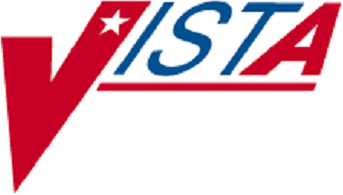 VistA Imaging SystemAdvanced Web Image Viewer (AWIV) User GuideMarch 2013 – Revision 2.0Department of Veterans Affairs Office of Enterprise Development Health Provider SystemsAdvanced Web Image Viewer (AWIV) User GuideVistA Imaging MAG*3.0*124 March 2013Property of the US GovernmentThis is a controlled document. No changes to this document may be made without the express written consent of the VistA Imaging Office of Enterprise Development group.While every effort has been made to assure the accuracy of the information provided, this document may include technical inaccuracies and/or typographical errors. Changes are periodically made to the information herein and incorporated into new editions of this document.Product names mentioned in this document may be trademarks or registered trademarks of their respective companies, and are hereby acknowledged.VistA Imaging Office of Enterprise Development Department of Veterans AffairsInternet: REDACTED VA intranet: REDACTED Revision HistoryContentsPrefaceThis manual describes the VistA Imaging Advanced Web Image Viewer (AWIV). It is intended for clinicians who use VistAWeb and need access to images. This manual assumes that a current version of the AWIV is installed and that users are familiar with the Microsoft Windows environment.Terms of UseUse of the AWIV is subject to the following provisions:ConventionsThis document uses the following conventions:Controls, options, and button names are shown in Bold.A vertical bar is used to separate menu choices. For example: “Click File | Open” means: “Click the File menu, then click the Open option.”Keyboard key names are shown in bold and in brackets.Sample output is shown in monospace.When this document is used online, hyperlinks are indicated by blue text.Useful or supplementary information is shown in a Tip.Important or required information is shown in a NOTE.Critical information is indicated by: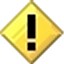 Related InformationAdditional information about VistA Imaging and VistAWeb can be found at:VistAWeb: http://www.va.gov/vdl/application.asp?appid=147VistA Imaging: REDACTED Getting HelpIf you encounter any problems using the AWIV, contact your local Imaging Coordinator or support staff. If the problem cannot be resolved locally, use Remedy to place a service request, or contact the National Help Desk at 1-888-596-4357.AWIV OverviewHow the AWIV WorksThe VistA Imaging Advanced Web Image Viewer (AWIV) adds image display capabilities to VistAWeb in much the same way that the Clinical Display application adds image display capabilities to the Computerized Patient Record System (CPRS). The AWIV is a Web-based application and hence provides a subset of the features of Clinical Display.With the AWIV, a user can display images associated with progress notes or radiology reports within the VistAWeb application.The VistA Imaging AWIV can be launched either from the VistAWeb in a VA-approved version of Microsoft Internet Explorer or from within the AWIV Web Application.VistAWeb (version 13 or later) displays an image icon to allow the user to launch the AWIV. Whereas, double-clicking any study from within the AWIV Web Application launches the AWIV.The AWIV retrieves information and images from across the VA WAN. This may affect the performance of the AWIV in displaying images.Note that certain Clinical Display features (such as filters) and image types (such as EKG images stored on MUSE servers) are not available in the AWIV.NOTE: Turn off pop-up blockers on your computer to allow opening the AWIV component in a new browser window. The AWIV Web Application is hosted on the CVIX and enables use of the AWIV via Microsoft Internet Explorer, independent of VistAWeb. When the AWIV Web Application is used, workstations do not require access to VistAWeb or access to VistA Imaging Clinical Display. Images will be available in a Web-based interface, making it easier for users to access the images. Users can view images available in VistA Imaging and the Department of Defense (DoD), including Neurocognitive Assessment Tool (NCAT) reports, and radiology images and artifacts stored in Healthcare Artifact and Image Management Solution (HAIMS) using AWIV through Microsoft Internet Explorer 7, 8, or 9. For more information on using the AWIV Web Application, see the VistA Imaging AWIV Web Application User Guide.NOTE: The NCAT system must be online and available in order for AWIV users to view NCAT reports.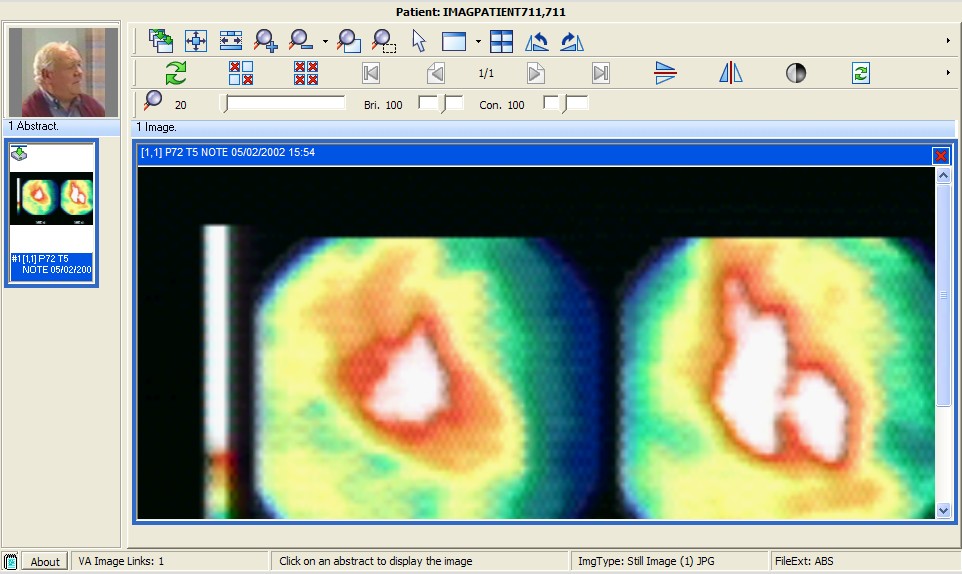 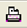 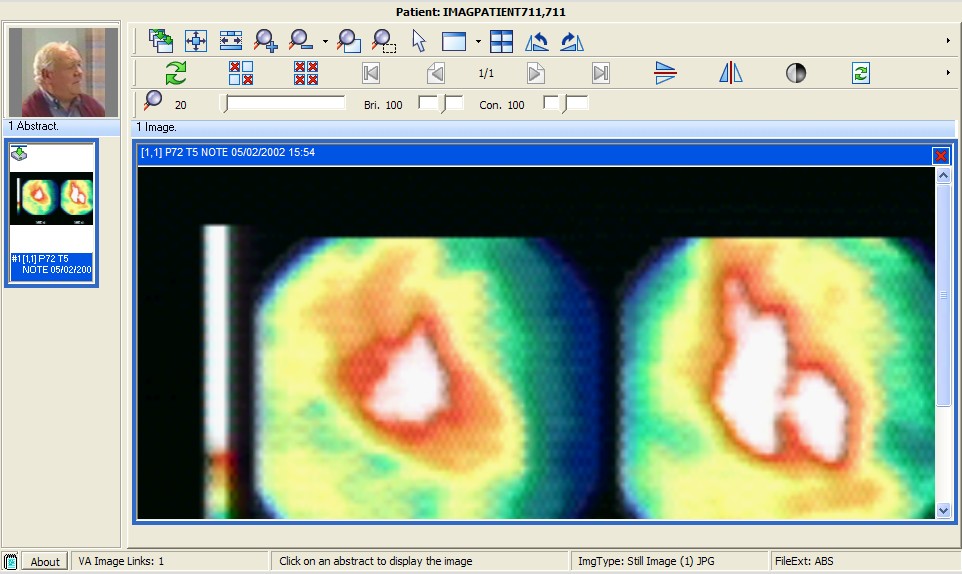 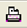 Main AWIV WindowThe image below shows the main AWIV window and the various components of this window.AWIV OverviewHow the AWIV Handles ImagesMost images handled by the AWIV are shown in one of two primary viewers, the Full Resolution style viewer, or the Radiology style viewer. These two viewers incorporate many of the controls available in the similarly named viewers in Clinical Display. In general, images associated with progress notes are shown in the Full Resolution Viewer, and images associated with radiology are shown in the Radiology Viewer. However, there are exceptions to this.The AWIV uses outside viewers to handle certain types of images and non-image objects. For example, Word documents are opened in Microsoft Word if Word is available. For a detailed list of image types and the viewer associated with each type, see Appendix A - Supported File Extensions.AWIV Web ApplicationThe VistA Imaging AWIV Web Application enables users to access patient images using VA approved versions of Internet Explorer independent of VistAWeb and VistA Imaging Clinical Display, similar to the way that VistAWeb currently does. The AWIV Web Application can be accessed using the URL: REDACTED The AWIV Web Application allows users to locate and display any patient images available to the VA from VistA Imaging, the DoD, including NCAT reports, and radiology images and artifacts stored in HAIMS.NOTE: The NCAT system must be online and available in order for AWIV users to view NCAT reports.For more information on AWIV Web Application, see the VistA Imaging AWIV Web Application User Guide.This page is intentionally blank.Getting to the AWIVLaunching the AWIV Using VistAWebThe AWIV can be launched from within VistAWeb. To launch the AWIV and display images, you will first need to select the patient and record that is associated with the remote images you want to view.The following steps summarize how this is done when VistAWeb is launched in a standalone mode directly from a browser.NOTE: Turn off pop-up blockers on your computer to allow opening the AWIV component in a new browser window.Start VistAWeb.In VistAWeb, select the site that you want to access.Log in to the site when you are prompted to do so.Select a patient.Use the list on the left side of the page to view the progress notes or radiology reports for the selected patient.Use the controls at the top of the page to query for the records you want to view. A list of records is displayed.Records with associated images display an image icon  in the AWIV column. Click the icon to launch the AWIV.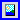 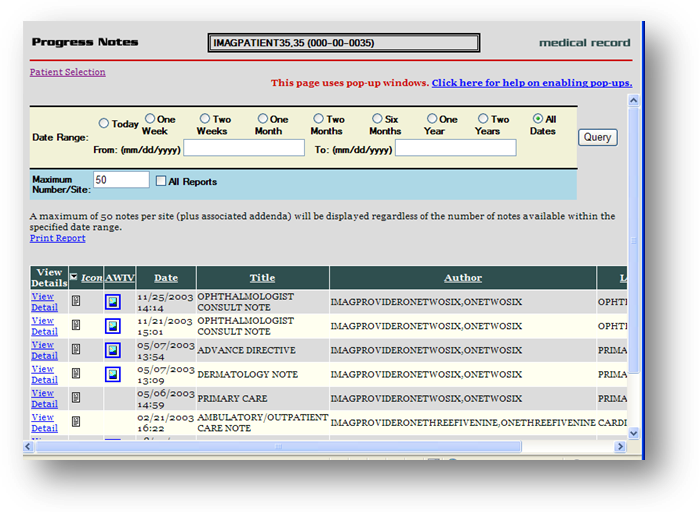 The AWIV window opens and images are presented as abstracts on the left side of the window. To view images, click abstracts as described in the following section.If you launch VistAWeb from the CPRS, the specific steps you use will vary.For specific information on how to launch VistAWeb from CPRS, see the VistAWeb User Guide at http://www.va.gov/vdl/application.asp?appid=147.Launching the AWIV Using the AWIV Web ApplicationTo display images using the AWIV Web Application,Go to the URL  using a VA approved version of Internet Explorer.Select a site (to which the user has credentials) to log into.Select a patient.Select one or more sites that the patient has been seen at in the site information bar, to display studies from that site(s).Click on a study to open images in the AWIV.Review and manipulate images as needed, using the AWIV.For more details on how to use the VistA Imaging AWIV Web Application, refer to theAWIV Web Application User Guide.Viewing Images Using AbstractsLoading ImagesWhen the AWIV window opens, it displays abstract placeholders until the abstracts themselves are retrieved.NOTE: You can click abstracts and work with them while they are being retrieved. The abstracts do not have to be fully loaded.To display images associated with abstracts,On the left side of the AWIV window, locate the abstract for the image you want to load.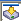 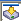 Click the desired abstract. A progress icon with a yellow arrow image is being retrieved.indicates that theWait until the progress icon turns green image display area.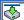 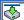 Viewing a Study Report. At this point the image is loaded in the mainTo view the associated progress note or study report, right-click an abstract and clickStudy Report. The report or progress note will display in the Study Report window.DoD Image AbstractsWhen you select a DoD artifact, the AWIV window opens with all image abstracts automatically loaded in the abstracts area, and the selected abstract displayed in the main AWIV viewer or in an external viewer (depending on the image type).NOTE: This only applies to DoD NCAT and non-radiology artifacts from HAIMS selected from within the AWIV Web Application.Working with AbstractsYou can use the functions described below to change how abstracts are displayed.NOTE: Any changes made to the abstracts as described below apply only to the current session. They will not be saved for subsequent sessions.Resizing AbstractsTo resize abstracts,Right-click any abstract.Click Resize the abstracts… A message box displays.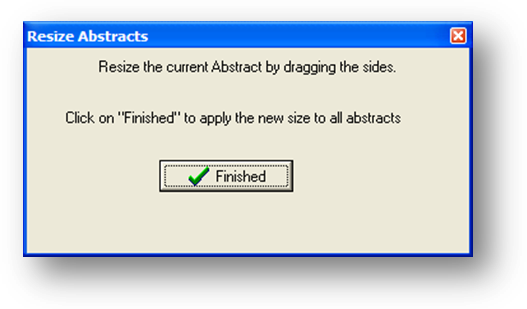 NOTE: Do not click Finished until after you have completed resizing images.Resize the abstract by dragging the highlighted edges or a corner of the abstract to desired size, as shown in the image below.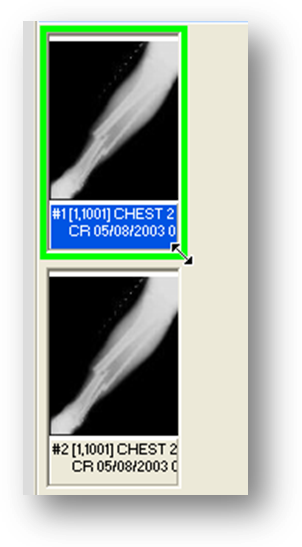 Click Finished in the pop-up window when you have finished resizing the abstract. All abstracts in the study selected will be resized.Changing Font SizeTo change the size of the image title font displayed,Right-click an abstract.Viewing Images Using AbstractsClick Font Size.Select one of the available font sizes. The font will be resized.Using the Abstracts ToolbarTo show the abstracts toolbar, right-click an abstract and click Toolbar.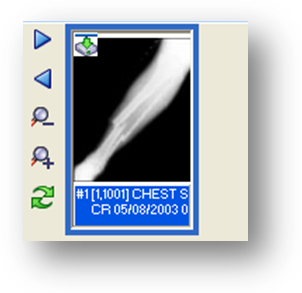 Using the abstracts toolbar, you can:Navigate abstracts using Previous  and Next .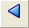 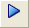 Resize abstracts using Zoom In  and Zoom Out .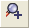 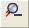 Refresh abstracts using Refresh.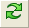 Arranging the Abstracts HorizontallyIn the AWIV window, abstracts are arranged vertically by default. To temporarily display abstracts horizontally, right-click an abstract, and click Scroll | Horizontal.This page is intentionally blank.Using the Full Resolution ViewerThe AWIV uses the Full Resolution Viewer for most non-DICOM images. The Full Resolution Viewer can be recognized by three image manipulation toolbars displayed at the top of the image area. (The Radiology Viewer has two toolbars at the top and one at the side).The following sections explain how to work with images in the Full Resolution Viewer using the buttons in the image manipulation toolbars.For information about the Radiology Viewer, see page 16.Changing Image OrientationTo change the orientation of an image,To flip the image vertically, click Flip Vertical	.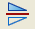 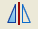 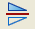 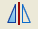 To flip the image horizontally, click Flip Horizontal	.To rotate the image counter clockwise, click Rotate Counter Clockwise 90 .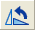 To rotate the image clockwise, click Rotate Clockwise 90 .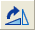 Changing Image SizeChanging an image size in the Full Resolution Viewer includes resizing an image, zooming, using the mouse magnifier and resetting the image. Below are instructions on how to use each of these functions.To resize an imageTo fit the image in the window, click Fit Image to Window .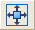 To fit the entire image width in the window, click Fit Image Width button .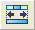 To zoom in or out incrementallyTo zoom in on an image, click Zoom In .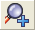 To zoom out from an image, click Zoom Out .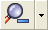 March 2013	VistA Imaging v 3.0	11To zoom to a specified valueClick the arrow on the Zoom Out/Zoom Menu .Choose one of the available settings.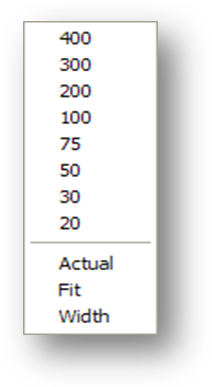 To use the Zoom SliderClick the Zoom Slider .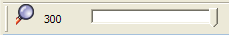 Drag the bar until desired zoom level is reached for the image.Alternatively, click the arrows on the left and right of the slider bar.To use the Zoom In on Selected Area ToolClick Zoom In on Selected Area on the toolbar.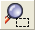 Drag the mouse to define a rectangular area that contains the image feature you want to magnify.Release the left mouse button. The selected area will be enlarged to fit the available display area.To use the Mouse Magnifier ToolClick Mouse Magnifier.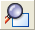 Point to an area in the image and drag the mouse. A magnification area will display and will move as you drag the mouse.Release the left mouse button. The magnified area will disappear on its own.Panning ImagesTo pan an image that is larger than the display area, left-click in the image and drag to view the desired part.Adjusting Brightness/ ContrastTo adjust the brightness of an image, click the brightness slider  and drag to achieve desired brightness level.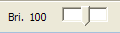 To adjust the contrast of an image, click the contrast slider  and drag to achieve desired contrast level.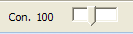 Inverting an ImageTo invert an image, click Invert Image  on the toolbar.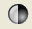 Printing an ImageTo print an image, click Print Image  on the toolbar.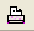 Working with Multi-Page ImagesWhen multiple pages are available in a single image, the scroll buttons in the middle image manipulation toolbar are enabled. To scroll through multiple pages, use the scroll buttons on the toolbar.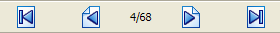 Click	to go to the next page.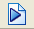 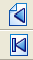 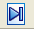 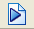 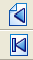 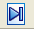 Click	to go to the previous page.Click	to go to the first page.Click	to go to the last page.Working with Multiple ImagesWhen multiple images are available, you can choose to display one or all of the available images in the main image display area by clicking the abstracts. There are several other AWIV functions multiple images, which are described below.To Change LayoutTo tile images currently displayed in the main image display area, click Tile Images 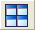 on the toolbar.To maximize an image, click the arrow on the Maximize Image (Layout utils.)  on the toolbar, and click Maximize Image.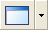 To control how many images are displayed at one time in the main image display area, click the arrow on the Maximize Image (Layout utils.)  and then choose one of the available layouts.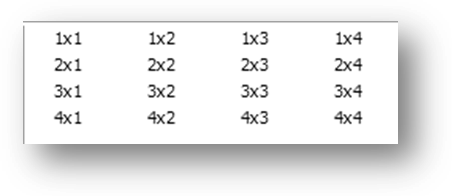 Using Viewer PagesIf images are laid out across multiple pages, use the Previous Viewer Page and the Next Viewer Page options in the Maximize Image menu to switch between pages.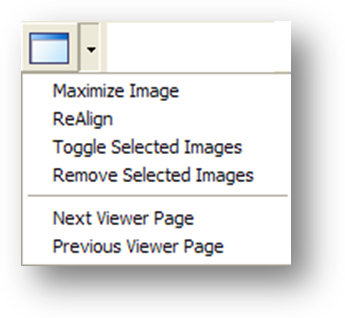 To apply actions to all imagesTo apply selected actions to all images currently displayed in the main image display area,Click Apply Actions to all Images	on the toolbar.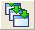 Select an action from one of the toolbar options, to apply that action to all images currently displayed in the main image display area.Resetting an ImageTo undo any changes made to an image, click Reset .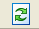 Refreshing an ImageTo refresh/reload an image, click Refresh  on the toolbar.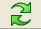 Removing ImagesTo remove some or all images from the main image display areaTo remove a single image, click  in the upper right corner of the image.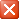 To remove multiple images CTRL-Click the images to remove and then click Remove Selected Images  on the toolbar.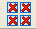 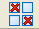 To remove all images, click Remove All Images	on the toolbar.This page intentionally left blank.Using the Radiology ViewerWhile the AWIV Web Application allows access to other types of images, the AWIV uses the Radiology Viewer to view and manipulate DICOM radiology images. The Radiology Viewer can be recognized by two toolbars at the top and side of the image display area. (The Full Resolution Viewer has three toolbars.)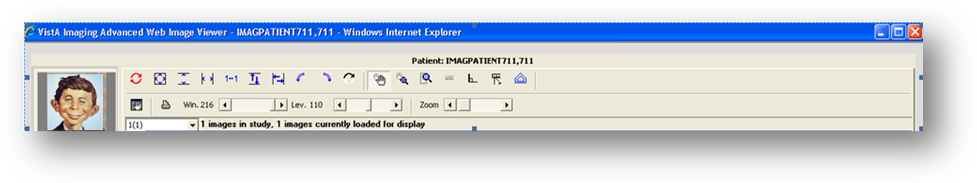 The following sections explain how to work with images in the Radiology Viewer. For information about the Full Resolution Viewer, see page 11.Images Available in a StudyIf there are multiple images, the information bar above the image displays, the number of images available in that study as shown in the image below.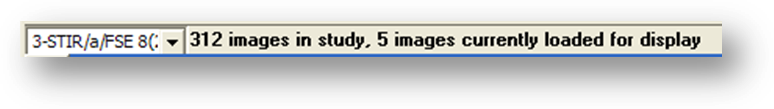 Choosing a Series to ViewTo view a particular series of images, use the dropdown menu in the information bar above the image to select the series.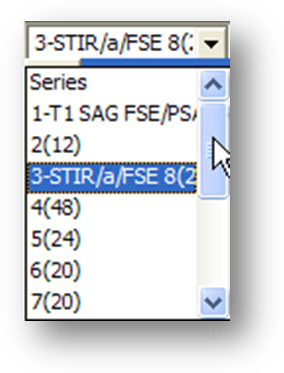 March 2013	VistA Imaging v 3.0	17Changing Image OrientationTo change the orientation of an image, use toolbar buttons as follows,To flip the image vertically, click Flip Vertical .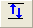 To flip the image horizontally, click Flip Horizontal .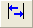 To rotate the image to the left, click Rotate Left .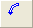 To rotate the image to the right, click on Rotate Right .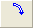 Changing Image SizeYou can resize an image, zoom, use the mouse magnifier, and reset images to their original viewing size, as follows,To resize an imageTo fit the image in the window, click Fit Image to Window .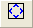 To fit the entire image height in the window, click Fit Image Height .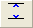 To fit the entire image width in the window, click Fit Image width .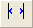 To view the image in its original size, click Actual Size .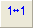 To use the Zoom SliderClick the Zoom slider .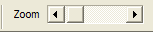 Drag the bar until desired zoom level is reached for the image.Alternatively, click the arrows on the left and right of the slider bar.To use the Zoom In on Selected Area toolClick Zoom In on Selected Area  on the toolbar.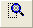 Drag the mouse to define a rectangular area that contains the image feature you want to magnify.Release the left mouse button. The selected area will be enlarged to fit the available display area.To use the Mouse Magnifier toolClick Mouse Magnifier  on the toolbar.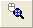 Point to an area in the image and drag the mouse. A magnification area will display and will move as you drag the mouse.Release the left mouse button. The magnified area will disappear on its own.Printing an ImageTo print an image, click Print Image  on the toolbar.Getting Diagnostic Quality ImagesIf there are both reference and diagnostic quality versions of an image available, the AWIV will display the reference quality image by default. This is done to reduce the time needed for images to load across the VistA Imaging WAN.When reference-quality images are displayed in the main image window, the yellow bar displayed near the bottom of the window indicates that this is a reference quality image with the phrase “Reduced size – Reference quality image.”To retrieve the diagnostic quality image,Right-click an abstract.Select “Get Diagnostic Image.” A progress icon with a yellow arrow image is being retrieved.Wait for the diagnostic image to display.Changing Window/Levelindicates that theYou can change the window/level of an image using the mouse. You can also use the auto-window/level tool to base window/level values on a selected area in an image.To change window/level with the mousePoint to the image you want to adjust and drag using the right mouse button.Drag up or down to change window (window width) values.Drag left or right to change level (window center) values.To use the Auto Window/ Level toolClick Auto Window/Level  in the toolbar near the top of the window.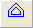 In the image you want to adjust, drag the mouse to define a rectangular area that includes the tissue you want to base the window/level on.When the drag is completed, the new window/level values will be applied to the entire image.Continue using the Auto-Window/Level tool, or disable it by choosing another tool.To change window/level using toolbar slidersYou can also click Win. / Lev.  on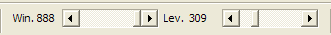 the toolbar and change window/level by dragging with the left mouse button or by using the slider.Using the Protractor to Measure AnglesTo measure an angleTo enable the option, click Protractor .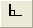 Once the option is selected, click the mouse on the image, to begin measuring the angle.Drag mouse to stop point and click once again to draw the line.Select desired area and draw an angled line to measure angle. The angle between the lines is displayed on the image, as shown below.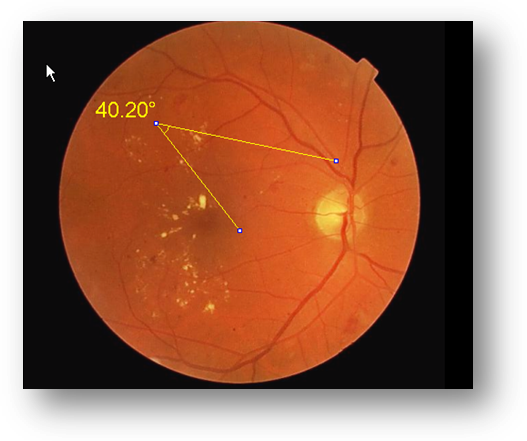 To change the angle after making an angle selectionClick the Use Protractor Ruler Pointer .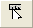 Select the line to extend in the angle.Drag the line to desired location.Re-measure angle.NOTE: You can delete an angle measurement by clicking the Reset Image button.Using the Ruler ToolTo measure a feature in an image,Click Ruler  on the toolbar.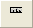 Click on the image to start measuring.Drag to desired area to get a measurement. The length is displayed on the image, as shown below.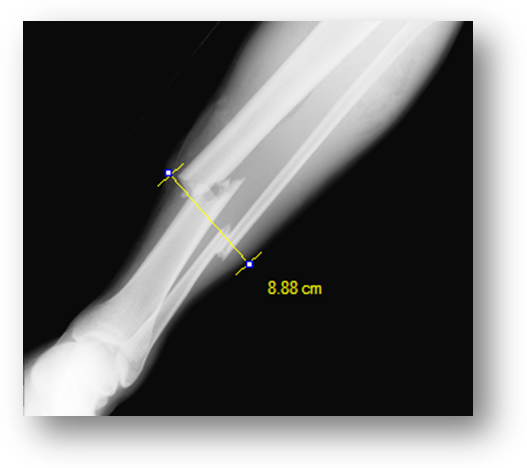 NOTE: The ruler is available only if the applicable sizing information is available in the DICOM image header.Panning ImagesTo pan an image with the mouseTo pan an image that is larger than the display area, left click and drag to view desired part of the image.To use the pan windowTo pan an image using a pan window,Click Pan Window  in the tool bar above the image.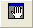 Click and drag the rectangular box that appears in the pan window to move to the desired area in the image.Resetting an ImageTo undo any changes made to an image click Reset  to restore the original image.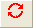 Inverting an Image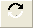 To invert an image, click Invert Image	on the toolbar.Scrolling Through ImagesIf multiple images are available in the study, you can scroll through these images by using the scroll tools available to the left of the image.Click  to go to next image.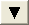 Click  to go to previous image.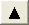 Click  to go to the first image in the study.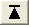 Click  to go to the last image in the study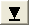 Click  to play the images as a slide show.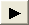 To change the speed of the slide show, drag the smaller slider at the bottom of the scroll tools. Speed increases as you drag from top to bottom. 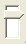 You can also scroll through images using the long vertical slider bar. Drag the slider from top to bottom to go to the next image.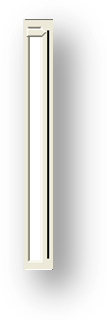 Using the Cine ViewerWhen DICOM multi-frame images are loaded in the Radiology Viewer, a special toolbar displays automatically. You can use this to work with multi-frame images as described below.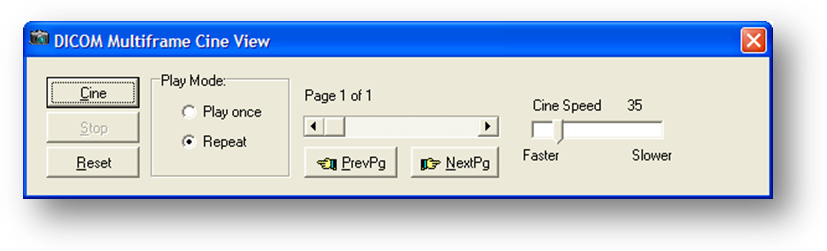 To play the study, click Cine.To stop playing the study, click Stop.To returns to the first page in the study, click Reset.To repeat play, select the Repeat option in the Play Mode area.To play once, select the Play once option in the Play Mode area.To change the play speed, click and drag the Cine Speed slider.To go to the previous page in the study, click PrevPg. Alternatively, use the page slider.To go to the next page in the study, click NextPg. Alternatively, use the page slider.Using Other ViewersViewing DocumentsIf a progress note or radiology report has a Word .doc file or .avi movie file associated with it, the AWIV launches the appropriate outside viewer when abstracts for these files are selected.Clicking Word documents will open the document in a Microsoft Word window.Viewing Movie FilesIf a selected patient image is a motion video clip, it will open in the Video Player window, as shown below.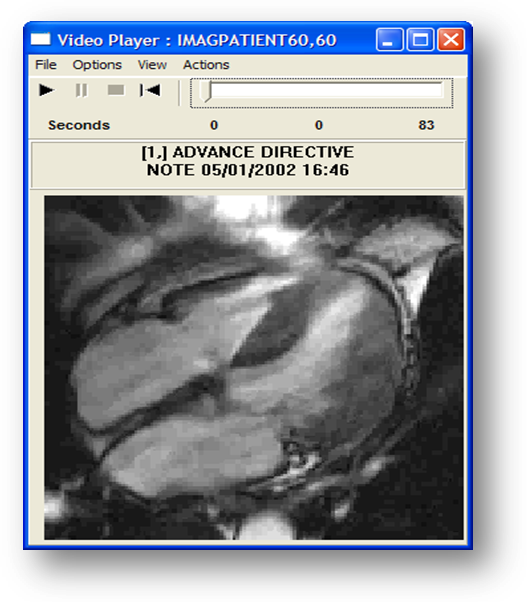 Click  to play.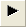 Click	to pause play.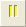 Click  to stop playing.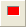 Click  to rewind.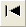 Click and drag the slider to browse the video clip, frame by frame.Click View | Set Start Point to set start point.Click View | Set End Point to set end point.Click Options | Video Loop to continuously play all or part of the file.You can choose to display or hide the progress bar in the video player, by clickingOptions | Show Progress Bar.With the progress bar,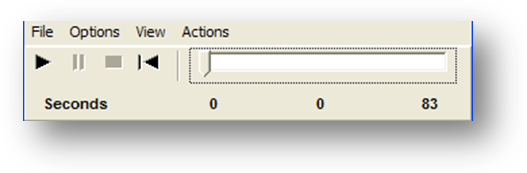 Without the progress bar,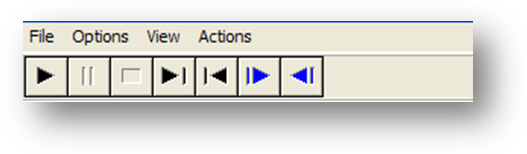 Closing the AWIVTo close the AWIV window, click  in the upper right hand corner of the AWIV Window or click either of the Close buttons at the top and bottom of the AWIV window.NOTE: The AWIV closes automatically when a different patient is selected in either VistAWeb or in the AWIV Web Application.This page is intentionally blank.TroubleshootingAbout the AWIVTo display version and memory usage information about the AWIV, click the Aboutbutton located in the lower left corner of the AWIV window.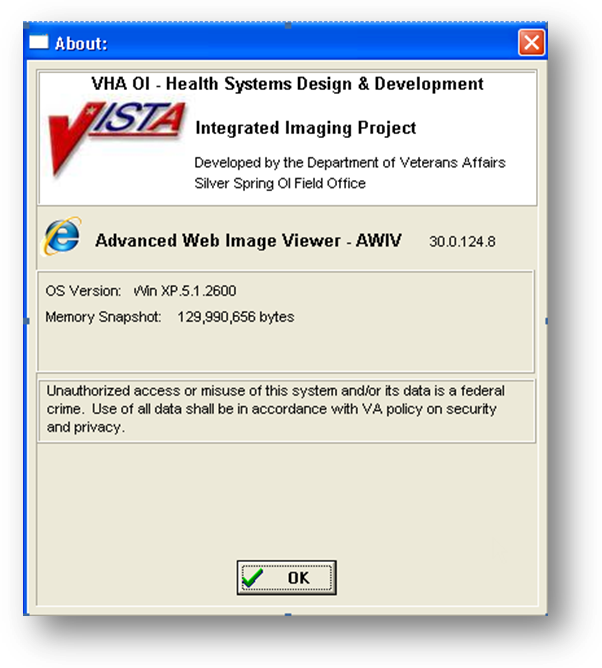 Message LogThe Message History window is used to view system messages for debugging purposes. To open this window, click Message History  in the lower left corner of the AWIV window to view message history as shown in the image below.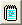 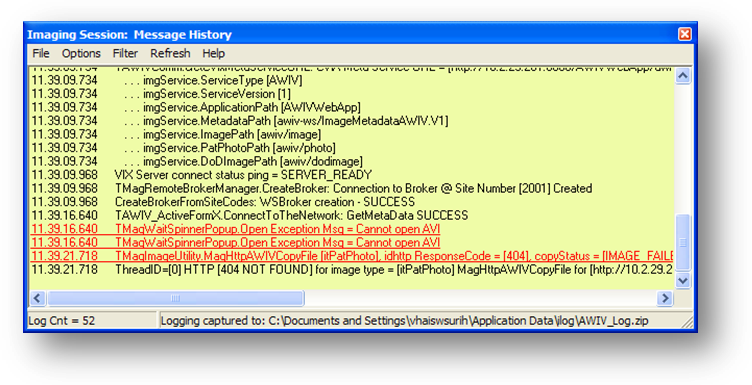 To exit the message history window, click  in the top right corner of the Message History window or click File | Exit.This page is intentionally left blank.This page intentionally left blank.Appendix B – AWIV ToolbarsFull Resolution Viewer ToolbarsThe Full Resolution Viewer has three toolbars. Each toolbar is shown below with a description of each button on the toolbar.Appendix B – AWIV ToolbarsRadiology Viewer ToolbarsThe Radiology Viewer has two toolbars that can be used to manipulate images. Each toolbar is shown below with a description of each button on the toolbar.DateRevNotesMar 20132.0Added Web Application section and DoD abstract info. REDACTED . Updated for Patch 124. Added section on AWIV Web Application; added Print button and images of toolbars; copyedited. REDACTED Oct 20101.0Updated per WPR. REDACTED Sept 2010.9Initial draft; WPR complete. REDACTED Caution: Federal law restricts this device to use by or on the order of either a licensed practitioner or persons lawfully engaged in the manufacture or distribution of the product.The AWIV is not intended for the primary interpretation of radiology exams. When the AWIV is installed on approved and properly maintained hardware, primary interpretation of other image types is permissible by licensed practitioners at their discretion.The FDA classifies VistA Imaging, and the AWIV (as a component of VistA Imaging) as a medical device. Unauthorized modifications to VistA Imaging, including the AWIV, such as the installation of unapproved software, will adulterate the medical device. The use of an adulterated medical device violates US federal law (21CFR820).If you close the AWIV and select another patient in VistAWeb, the .doc file with information for the previous patient remains displayed.Acronym /TermDefinitionAWIVAdvanced Web Image ViewerCPRSComputerized Patient Record SystemDICOMDigital Imaging and Communications in MedicineEKGElectrocardiogramFAQFrequently Asked QuestionsFDAFood and Drug AdministrationHIMS ROIHealth Information Management Services Release of Information (department)IDIdentifier or IdentificationMulti-frameA DICOM image that contains multiple two-dimensional pixel planes in a single file. When the file is displayed, each plane (frame) is presented as a separate image. This separation is automatically handled in the Radiology Viewer.MUSEA third party cardiology information system used to store and manage ECG/EKG (electrocardiogram) images. If a VA facility stores their ECG images in MUSE, they will not be accessible to the AWIV.TGATarga (image type)USUnited StatesVAVeteran AffairsVistAVeterans Health Information System and Technology ArchitectureVistAWebVistAWeb is an intranet web application used to review remote stored VistA and Health Data Repository (HDR) patient information; see  for details about VistAWebExtensionDescriptionAssociated Viewer756Historical 756Radiology Viewer or Full Resolution Viewer depending on image type.ABSAbstract fileAbstract areaASCASCII text fileNot SupportedAVIMotion videoVideo PlayerBIGX-ray file 2000KRadiology ViewerBMPBitmapFull Resolution ViewerBWBlack and whiteRadiology Viewer or Full Resolution Viewer depending on image type.DCMDICOMRadiology ViewerDOCMS Word documentMicrosoft WordDOCXMS Word documentMicrosoft WordHTMWeb HTM documentNot SupportedHTMLWeb HTML documentNot SupportedJPGJPEG full colorFull Resolution ViewerMHTMIME HTML web page archiveNot SupportedMHTMLMIME HTML web page archiveNot SupportedMP3Motion video MPEG-3Not SupportedMP4Motion video MPEG-4Not SupportedMPEGMotion video MPGNot SupportedMPGMotion video MPGNot SupportedPACX-ray PAC imageRadiology ViewerPDFAdobe PDFFull Resolution ViewerRTFRich text formatMS WordTGATARGA imageRadiology ViewerTIFTagged Image File FormatFull Resolution ViewerWAVAudio wave fileNot Supported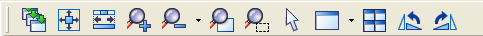 ApplyApplies the actions to all images.Fit Image to WindowResizes the image to fit in the viewing window.WidthFits the image to the width of the viewing window.Zoom InIncrementally magnifies the image.Zoom OutDecreases image magnification with each click.Mouse MagnifierAllows the user to select a portion of the image to magnify using a mouse click.Zoom (Selected Area)Allows the user to click an area to zoom in on the image. The image point selected zooms in or out with the movement of the mouse.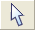 PointerChanges the mouse back to a pointer.Image LayoutAllows the user to specify the image size and layout. A drop down list appears when selected with options for the user to select.Tile ImagesTiles the images.Rotate Image Counter ClockwiseRotates the Image 90 degrees counterclockwise.Rotate Image ClockwiseRotates the Image 90 degrees clockwise.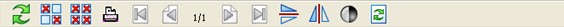 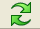 Refresh ImagesRefreshes current image.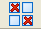 Remove Selected ImagesRemoves the selected image from the FullResolution Viewer pane.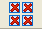 Remove all imagesRemoves all of the images from Full Resolution Viewer pane.Print ImagePrints the image.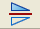 Flip VerticalFlips the image vertically.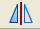 Flip HorizontalFlips the image horizontally.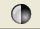 Invert ImageInverts the image.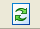 Reset ImageAdjusts the image to its original size.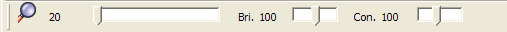 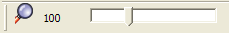 Increases or decreases magnification.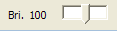 Increases or decreases brightness.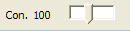 Increases or decreases contrast.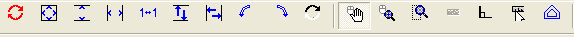 Reset ImagesResets the image to its original settings.Fit Image to WindowResizes image to fit to the window.Fit Image to height.Resizes image to fit to the height of the window.Fit Image to width.Resizes image to fit to the width of the window.Actual SizeResets the image to the actual size.Flip VerticalFlips the image vertically.Flip HorizontalFlips the image horizontally.Rotate LeftRotates the image to the left.Rotate rightRotates the image to the right.Invert ImageInverts the image.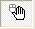 Pan Image with mouse.Pans image on mouse click.Mouse MagnifierMagnifies image on mouse click.ZoomZooms in on the selected area.RulerMeasures on mouse click.ProtractorMeasures angle on mouse click.Ruler/Protractor pointerMoves lines drawn.Auto Window LevelWindow control.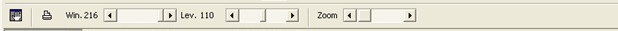 Pan WindowOpens the pan window.Print ImagePrints the image.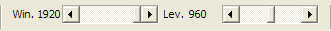 Changes Window/ Level values of the image.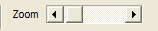 Zooms in or out of the image.